ОБЩИНСКИ СЪВЕТ- БАНИТЕ, ОБЛАСТ СМОЛЯН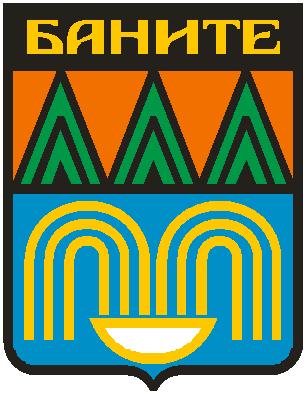 П Р А В И Л Н И Кза организацията и дейността на Общински съвет- Баните, област Смолян, неговите комисии и взаимодействието му с общинската администрациямандат 2015-2019 годинаПриет с Решение № 4/02.12.2015 г.СъдържаниеГлава първа	ОБЩИ ПОЛОЖЕНИЯГлава втора	КОНСТИТУИРАНЕ НА ОБЩИНСКИЯСЪВЕТГлава трета	РЪКОВОДСТВО НА ОБЩИНСКИЯ СЪВЕТГлава четвърта	ОБЩИНСКИ СЪВЕТНИКГлава пета	ПОВЕДЕНИЕ НА ОБЩИНСКИЯ СЪВЕТНИК.КОНФЛИКТ НА ИНТЕРЕСИГлава шеста	ГРУПИ НА ОБЩИНСКИТЕ СЪВЕТНИЦИГлава седма	КОМИСИИ НА ОБЩИНСКИЯ СЪВЕТГлава осма	ПЛАНИРАНЕ, ПОДГОТОВКА ИПРОВЕЖДАНЕ НА ЗАСЕДАНИЯ НАОБЩИНСКИЯ СЪВЕТГлава девета	ВНАСЯНЕ, ОБСЪЖДАНЕ И ПРИЕМАНЕ НАПРОЕКТИ ЗА РЕШЕНИЯ И ДРУГИ АКТОВЕНА ОБЩИНСКИЯ СЪВЕТГлава десета	КОНТРОЛ ВЪРХУ АКТОВЕТЕ НА КМЕТАНА ОБЩИНАТА, ИЗДАДЕНИ ВИЗПЪЛНЕНИЕ НА АКТОВЕТЕ НАОБЩИНСКИЯ СЪВЕТГлава единадесета    ВЗАИМОДЕЙСТВИЕ МЕЖДУ ОБЩИНСКИЯСЪВЕТ И ОБЩИНСКАТААДМИНИСТРАЦИЯГлава дванадесета    ОБЩИНСКО СЪТРУДНИЧЕСТВОГлава тринадесета    ПРЕХОДНИ И ЗАКЛЮЧИТЕЛНИРАЗПОРЕДБИ                                                     Глава първа                                                     ОБЩИ ПОЛОЖЕНИЯЧл.1 Този правилник урежда организацията и дейността на общинския съвет, неговите комисии и взаимодействието му с общинската администрация. Чл.2 Организацията и дейността на общинския съвет се определят и осъществяват съгласно Конституцията на Република България, Европейската харта за местно самоуправление, Закона за местното самоуправление и местната администрация, действащото законодателство и разпоредбите на този правилник. Чл.З (1) Правилникът има за цел да осигури ефективна организация на работата на общинския съвет, неговите комисии и общинските съветници, взаимодействието им с общинската администрация за осъществяване на местното самоуправление.(2) Общинският съвет е колективен орган на местното самоуправление и осъществява своите правомощия при спазване принципите на законност, публичност, отговорност, гражданско участие.Чл.4 (1) Общинският съвет се състои от 11 съветници и заседава в сградата на община Баните.(2)Заседание може да се проведе и на друго място на територията на общината по решение на общинския съвет.Чл.5 (1) Общинският съвет; 1.създава постоянни и временни комисии и избира техните членове;2.одобрява общата численост и структурата на общинската администрация в общината и кметството по предложение на кмета на общината.3.избира и освобождава председателя на общинския съвет;определя размера на трудовите възнаграждения на кметовете в рамките на действащата нормативна уредба и средствата за работна заплата на персонала от общинския бюджет по предложение на кмета на общината с мнозинство повече от половината от присъстващите съветници; приема и изменя годишния бюджет на общината, осъществява контрол и приема и изменя отчета за изпълнението му с поименно гласуване, което се отразява в протокола; определя с наредби : размера на местните данъци при условията,по реда и в границите ,определени в ЗМДТ с поименно гласуване ( с мнозинство от 6 общински съветници /повече от половината от общия брой на съветниците/ - по аналогия с разпоредбата на чл.21,т.7 ЗМСМА, уреждаща приемането на наредбата по чл.9 от ЗМДТ за определяне размера на местните такси); размера на местните такси и цени на услуги по ред определен в ЗМДТ с поименно гласуване,което се отразява в протокола; 7. приема решения за придобиване, управление и разпореждане с общинско имущество и определя конкретните правомощия на кмета на общината и кметовете на кметства с поименно гласуване, което се отразява в протокола; 8. приема решения за създаване, преобразуване и прекратяване на търговски дружества с общинско имущество и избира представителите на общината в техните органи с поименно гласуване,което се отразява в протокола; 9. приема решения за ползване на банкови кредити, за предоставяне на безлихвени заеми, както и решения за поемане на общински дълг чрез сключване на договори за3заем или емитиране на общински ценни книжа и за издаване на общински гаранции при условия и по ред, определени със закон с поименно гласуване,което се отразява в протокола;приема решения за създаване и одобряване на устройствени планове и техни изменения за територията на общината или за части от нея при условията и по реда на Закона за устройство на територията с поименно гласуване с мнозинство повече от половината от присъстващите съветници; приема стратегии, прогнози, програми и планове за развитие на общината, които отразяват и европейските политики за развитие на местните общности с мнозинство повече от половината от присъстващите съветници; приема правила и определя изискванията за дейността на физическите и юридическите лица на територията на общината, които произтичат от екологичните, историческите, социалните и другите особености на населените места, както и от състоянието на инженерната и социалната инфраструктура с мнозинство повече от половината от присъстващите съветници; приема решения за създаване и за прекратяване на общински фондации и за управлението на дарено имущество с поименно гласуване; приема решения за участие на общината в сдружения на местни власти в страната и в чужбина, както и в други юридически лица с нестопанска цел и определя представителите на общината в тях с поименно гласуване с мнозинство повече от половината от присъстващите съветници; 15.  създава  райони  и  кметства  при  условия  и  по  ред,  определени  със  закон;прави предложения за административно-териториални промени, засягащи територията и границите на общината; приема решения за именуване и преименуване на улици, площади, паркове, инженерни съоръжения, вилни зони, курорти и курортни местности и други обекти с общинско значение с мнозинство повече от половината от присъстващите съветници; обсъжда и приема решения по предложения на кметове на кметства по въпроси от своята компетентност с мнозинство повече от половината от присъстващите съветници; приема решения за произвеждане на референдуми и общи събрания на населението по въпроси от своята компетентност; одобрява символ и печат на общината с мнозинство повече от половината от присъстващите съветници; удостоява с почетно гражданство български и чуждестранни граждани с мнозинство повече от половината от присъстващите съветници; решава и други въпроси от местно значение, които не са от изключителната компетентност на други органи с мнозинство повече от половината от присъстващите съветници; упражнява текущ и последващ контрол върху изпълнението на приетите от него актове с мнозинство повече от половината от присъстващите съветници; 24. взема решение за предсрочно прекратяване пълномощията на председателя на общинския съвет при трайна невъзможност или системно неизпълнение на задълженията за повече от три месеца; 25. приема решение за размера на възнаграждението на председателя на общинския4В случаите на ал.1 Общинският съвет приема Правилник за организацията и дейността на обществения посредник; Общественият посредник съдейства за спазване правата и законните интереси на гражданите пред органите на местното самоуправление и местната администрация. Глава втора КОНСТИТУИРАНЕ НА ОБЩИНСКИЯ СЪВЕТЧл.7 Първото заседание на новоизбрания общински съвет се свиква от областния управител и се провежда в 14-дневен срок от обявяването на резултатите на изборите.Чл.8 (1) Първото заседание на общинския съвет се открива от най-възрастния от присъстващите общински съветници. Той ръководи заседанието до избиране на председател на общинския съвет;(2)Общинските съветници, кметът на общината, кметовете на кметства, полагат предвидената в чл.32, ал.1 от ЗМСМА клетва устно, което се удостоверява, като всеки подписва клетвена декларация;(3)Клетвената декларация на всеки общински съветник, кмет на община и кмет на кметство се съхранява в архива на общинския съвет.Чл.9 Под председателството на най-възрастния общински съветник могат да се проведат само разисквания по избора на председател на общинския съвет. Чл.10 На първото си заседание общинският съвет избира от своя състав с тайно гласуване председател на общинския съвет.Чл.11 (1) За произвеждането на тайно гласуване по чл.10 се избира комисия от общински съветници.(2) Комисията утвърждава образец на бюлетина и плик, подпечатани с печата на общински съвет; Чл.12 Всеки общински съветник, партия, коалиция или група, представени вобщинския съвет, могат да издигат кандидатури за председател.Чл.13 (1) Изборът на председател се извършва с бюлетини по утвърдения образец с имената на издигнатите кандидати;(2)Всеки съветник гласува, като поставя в плик бюлетина с името на предпочитания от него кандидат и пуска плика в изборната урна;(3)Гласът е действителен, ако в плика е намерена една бюлетина или в плика са намерени повече бюлетини, подадени за един и същи кандидат. Когато в плика са поставени две или повече бюлетини за един и същи кандидат, те се смятат за една;(4)Недействителни са бюлетините, когато:1. са намерени в избирателната кутия без плик; 2.в избирателния плик са поставени две или повече бюлетини за различни кандидати; 3. върху тях са дописани думи и знаци; 4.не са по установения образец;5(5)Празните      пликове      се      смятат      за      недействителни      бюлетини;(6) За избран се смята кандидатът, получил повече от половината от гласовете от общия брой на съветниците.Чл.14 (1) Общинският съвет може да избира заместник-председател по предложение на отделните групи общински съветници;(2) Заместник-председателят на общинския съвет се избира с явно гласуване с мнозинство от 6 общински съветници (повече от половината от общия брой общински съветници).Чл.15 (1) Пълномощията на председателя на общинския съвет се прекратяват предсрочно при:1.подаване на оставка; 2.трайна невъзможност или системно неизпълнение на задълженията си като председател за повече от три месеца;(2) В случаите по ал.1, т.1, прекратяването на пълномощията се приема, без да се обсъжда и гласува. То поражда действие от обявяване на изявлението за прекратяване пред общинския съвет;(3)В случаите по ал.1, т.2, решението на общинския съвет се взема по реда на чл.13;(4) При предсрочно прекратяване на пълномощията на председателя на общинския съвет, нов избор се произвежда веднага след обявяване на оставката или приемане на решението, или на следващото заседание.Чл.16 (1) Пълномощията на заместник-председател на общинския съвет се прекратяват предсрочно:1.при подаване на оставка; 2.при трайна невъзможност или системно неизпълнение на задълженията си като заместник-председател за повече от три месеца; 3.по искане на 1/3 общински съветници;(2) в случаите по ал.1, т.2 и 3 решението на общинския съвет се взема по реда на чл.14;Чл.17 При предсрочно прекратяване на пълномощията на председателя, при негово отсъствие, както и при обсъждане на дейността му, заседанието на съвета се председателства от заместник-председателя/ако има избран такъв/ или от избран общински съветник.Глава трета РЪКОВОДСТВО НА ОБЩИНСКИЯ СЪВЕТЧл.18 (1) Председателят на общинския съвет:1.свиква и ръководи заседанията на съвета, ръководи подготовката им; 2.координира работата на постоянните комисии и им разпределя работните материали според тяхната компетентност; 3.провежда срещи и консултации с председателите на постоянните комисии и нагрупите общински съветници, с представители на политически партии,обществени организации и граждани; 4.подпомага съветниците в тяхната дейност;5.представлява общинския съвет пред външни лица и организации; 6.удостоверява с подписа си съдържанието на приетите от общинския съвет актове;7.осигурява необходимите условия за работата на комисиите на общинския съвет и на общинските съветници;68.упражнява контрол върху изразходването на средствата, предвидени за издръжка на общинския съвет; 9.удостоверява с подписа си съдържанието на протоколите от заседанията на общинския съвет;10.определя местата в заседателната зала за общинските съветници, участващите лица с право на съвещателен глас и гражданите; 11.следи за довеждане до знанието на гражданите на общината на всички актове, приети от общинския съвет;12.нарежда нормативните актове, приети от общинския съвет, да бъдат доведени до знанието на гражданите на общината чрез публикуване в местния печат или на официалната Интернет страница на общината; 13.организира по график с участието на общински съветници прием на граждани по населени места.14.следи за спазване на този правилник; 15.изпълнява и други функции, възложени му от законите на Република България, общинския съвет и този правилник;(2)Председателят на общинския съвет, за времето на отсъствието си, определя заместник-председател/ако има избран такъв/ или избран от общинския съвет съветник, който да го замества;(3) Председателят не може да участва при вземане на решения, които се отнасят до негови имуществени интереси или до интереси на съпруг и роднини по права линия и по съребрена линия до четвърта степен, включително и по сватовство, до втора степен включително. В този случай заседанието се ръководи от заместник - председател/ако има избран такъв/ или избран от общинския съвет съветник. Чл.19 (1) Общинският съвет определя размера на възнаграждението на председателя на съвета в зависимост от определената продължителност на работното му време . Размерът на възнаграждението на председателя на Общинския съвет не може да бъде по-голям от размера на възнаграждението на кмета на общината.(2) (изм. с решение № 196/03.04.2017 г.) Председателят на Общинския съвет получава възнаграждение за работа при 20 часа седмично при ненормирано работно време, в размер на 45 % от индивидуалнатаобществено осигуряване и допълнително социално осигуряване при условията и по реда на Кодекса за социално осигуряване и на здравно осигуряване при условията и по реда на Закона за здравното осигуряване; отпуски и обезщетение за неизползван платен годишен отпуск, на допълнителни трудови възнаграждения и други плащания при условията и по реда на Кодекса на труда. (4) Председателят на Общинския съвет ползва платен годишен отпуск в размер на 30 работни дни. Глава четвърта ОБЩИНСКИ СЪВЕТНИКЧл.20 Пълномощията на общинския съветник възникват от деня на полагане на клетвата по чл.32, ал.1 от ЗМСМА.7Чл.21 (1) Общинският съветник има право:1.да бъде избиран в състава на постоянни и временни комисии на съвета; 2.да предлага включването в дневния ред на заседанията на общинския съвет разглеждането на въпроси от компетентността на съвета и да внася проекти за решения; 3.да участва в обсъждането и решаването на всички въпроси от компетентността на съвета, като има право да внася докладни с проекти за решение, включително за приемане на наредби и правилници, свързани с подзаконовата нормативна уредба на община Баните.4.да отправя питания към кмета, на които се отговаря писмено и устно на следващото заседание на общинския съвет, освен ако самият съвет реши друго; 5.да получава от държавни органи, службите на общинската администрация , стопански и обществени организации съдействие и информация, свързана с дейността му на съветник, освен когато те съставляват класифицирана информация, представляваща държавна или служебна тайна; 6.да ползва неплатен служебен отпуск за времето, през което изпълнява задълженията си на съветник; 7.да получава възнаграждение за изпълнение на задълженията си като общински съветник.(2) (изм. с решение № 196/03.04.2017 г.) Размерът на възнаграждението на общинския съветник в участието му на заседание на общинския съвет и на неговите постоянни комисии за един месец е 50 % от средната брутна заплата на общинската администрация за съответния месец.Месечното възнаграждение на общинския съветник при отсъствие от заседание се намалява както следва: При отсъствие на общински съвет с 10 % от месечното възнаграждение при всяко отсъствие. При отсъствие от заседание на съответната комисия, в която членува, с 10 % от месечното възнаграждение за всяко отсъствие. Възнагражденията на общинските съветници се изплащат ежемесечно на база заверени присъствени листове от председателя на общинския съвет или председателя на комисията, в зависимост от вида на заседанието. (5)Общински съветник не получава възнаграждение за заседание на общински съвет и на постоянните комисии ако не са провеждани такива за съответния месец. Чл.22 Общинският съветник е длъжен: да присъства на заседанията на общинския съвет и на неговите комисии, в които е избран,    и    да    участва    в    решаването    на    разглежданите    въпроси;да провежда срещи с гражданите по предварително оповестен график и да ги информира за дейността и решенията на общинския съвети; да се отчита за работата си един път годишно, като отчета се оповестява по реда на чл.106; да следи местните печатни и електронни медии по теми, отнасящи се до дейността на общинския съвет и общинската администрация; да следи промените в нормативната уредба, отнасящи се до местното самоуправление; да се подписва в присъствената книга на всяко заседание на общинския съвет и на неговите комисии; да се запознава предварително със съдържанието на изпратените му и подлежащи на обсъждане материали;8.да спазва установения ред по време на заседанията на ОбС и неговите комисии; 9.писмено да уведомява Председателя на Общинския съвет за неучастието си в заседание на съвета по уважителни причини.Чл.23 (1) Пълномощията на общинския съветник се прекратяват предсрочно: 1.при поставяне под запрещение;2.когато е осъден с влязла в сила присъда на лишаване от свобода за умишлено престъпление от общ характер;при подаване на оставка чрез председателя на ОбС до общинската избирателна комисия; при избирането му за народен представител, министър, областен управител или кмет, при назначаването му за заместник-министър, заместник областен управител, заместник-кмет, кметски наместник или на щатна длъжност в съответната общинска администрация; когато, без да е уведомил писмено председателя на общинския съвет за неучастието си в заседанието на съвета по уважителни причини - служебна ангажираност, отсъствие от страната, заболяване и други, не участва в три поредни или	в    общо    пет    заседания    на    общинския    съвет    през    годината;при трайна фактическа невъзможност да изпълнява задълженията си поради заболяване за повече от 6 месеца или при смърт; при извършване на административно-териториални промени, водещи до промяна на	постоянния      му      адрес      извън      територията      на      общината;при извършване на административно- териториални промени, водещи до закриване на общината; при избирането или при назначаването му за член на управителен, надзорен или контролен съвет, съвет на директорите, контрольор, управител, прокурист, търговски пълномощник, синдик или ликвидатор на търговски дружества с общинско участие или директор на общинско предприятие по Закона за общинската собственост, как то и при заемането на длъжност като общински съветник или подобна длъжност в друга (2)Обстоятелствата по ал. 1 се установяват с документи, издадени от компетентните органи. В случаите по ал. 1, т. 3 в тридневен срок от подаването на оставката председателят на общинския съвет я изпраща на общинската избирателна комисия;(3)Преди началото на първото заседание на общинския съвет, което се провежда не по-късно от един месец след влизането в сила на решението на общинската избирателна комисия, председателят на общинския съвет уведомява общинските съветници за обстоятелствата по ал. 2, а новоизбраният общински съветник полага клетвата по чл. 32, ал. 1 ЗМСМА; (4)Ако в срока по ал. 3 председателят на общинския съвет не свика заседание на съвета или заседанието не бъде проведено, то се свиква от областния управител и се провежда в 7-дневен срок от изтичане на срока по ал. 3. При липса на кворум за провеждане на заседанието новоизбраният общински съветник полага клетвата пред областния управител в присъствието на представител на общинската избирателна9                  Глава пета                 ПОВЕДЕНИЕ НА ОБЩИНСКИЯ СЪВЕТНИК.                                          КОНФЛИКТ НА ИНТЕРЕСИЧл.25 (1) Общинският съветник по време на заседание няма право: 1.да прекъсва изказващия се; 2.да отправя лични нападки, оскърбителни думи, жестове или заплахи;3.да разгласява данни, отнасящи се до личния живот или увреждащи доброто име на гражданите; 4.на непристойно поведение или на постъпки, които нарушават реда на заседанието;(2) Общинският съвет може да приеме правила за етично поведение на общинския съветник.Чл.26 (1) Общинският съветник не може да участва при вземане на решения на общинския съвет, които се отнасят до негови имуществени интереси или до интереси на негов съпруг и роднина по права линия и по съребрена линия до четвърта степен включително, и по сватовство до втора степен включително, както и по въпроси, отнасящи се до интереси на лица, с които се намира в особени отношения, които пораждат основателно съмнение за наличието на пряк или косвен, материален или нематериален интерес;(2)Ако са налице обстоятелствата по ал.1, общинският съветник е длъжен сам, преди общинският съвет да започне разискванията, да разкрие наличието на конфликт на интереси и да не участва в гласуването;(3)Искане за разкриване на конфликт на интереси може да прави и всеки общински съветник, на който са станали известни обстоятелствата по ал.1;(4)При възникване на спор за наличие на конфликт на интереси, общинският съвет може да отложи вземането на решението, като избира анкетна комисия, която да изясни спорните обстоятелства.Чл.27 (1) Общинският съветник не може да използва положението си на съветник в лична изгода. Той не може да представлява или защитава интересите на физическо или юридическо лице пред общинския съвет и неговите комисии, освен ако това не е в обществен интерес;(2) Общинският съветник не може да използва общинско имущество за лична изгода. Чл.28 Общинският съветник не може да използва или разкрива информация, получена при или по повод изпълнение на задълженията си или да използва положението си на съветник с цел да набави за себе си или другиго имотна облага или да причини другиму имотна вреда.Чл.29 Общинският съветник няма право да използва положението си за получаване на специални привилегии, освобождаване от задължения, лични придобивки или избягване на последствията от свои или на другиго незаконни действия. Чл.30 Общинският съветник няма право да извършва лични услуги, които са несъвместими с безпристрастното изпълнение на неговите задължения или биха навредили на интересите на общността.Чл.31 Общинският съветник няма право да приема подарък или каквато и да е друга имотна облага, която не му се следва, за да извърши или да не извърши действие в качеството си на общински съветник или защото е извършил или не е извършил такова действие, в случаите, когато деянието не е престъпление по Наказателния кодекс.10Чл.32 Председателят на общинския съвет може да налага на общинските съветници следните дисциплинарни мерки:напомняне; забележка; порицание; отнемане на думата; отстраняване от заседание; Чл.33 Напомняне се прави на общински съветник, който се отклони от предмета на разискванията или наруши реда на заседанието по какъвто и да е друг начин. Чл.34 (1) Забележка се прави на общински съветник, на когото е направено напомняне на същото заседание, но продължава да нарушава реда.(2) Забележка се прави и на общински съветник, който се е обърнал към свой колега или колеги с оскърбителни думи, жестове или със заплаха.Чл.35 Порицание се налага на общински съветник, който въпреки напомнянето или забележката продължава да нарушава реда на заседанието или е създал безредие по време на заседание, както и при нарушение на правилата, предвидени по чл. 27-31 от този правилник, освен ако не подлежи на наказание по друг ред.Чл.36 Председателят на общинския съвет отнема думата на общински съветник, който: 1.по време на изказването си има наложени две от предвидените в чл.32,т.1-3 от правилника дисциплинарни мерки; 2.след изтичане на времето за изказване продължава изложението си,въпреки поканата на председателя да го прекрати.Чл.37 Председателят на общинския съвет може да отстрани от едно заседание общински съветник, който:1.възразява против наложената дисциплинарна мярка по груб и непристоен начин; 2.продължително и непрекъснато не дава възможност за нормална работа по време на заседание. Чл.38 (1) Отстраненият от заседанието общински съветник по чл.37 от този правилникне	получава   възнаграждение   за   заседанията,   от   което   е   бил   отстранен.(2) Общинският съветник има право да оспори наложената дисциплинарна мярка “отстраняване от заседание” пред председателя на общинския съвет, който може да я потвърди, отмени или промениГлава шеста ГРУПИ НА ОБЩИНСКИТЕ СЪВЕТНИЦИЧл.39 (1) Общинските съветници могат да образуват групи според своята партийна принадлежност или политическа ориентация или на друга програмна основа.Всеки общински съветник може да участва само в една група. Всяка група се състои от най-малко от 3 общински съветници. Когато броят на общинските съветници в една група спадне под определения минимум, тя преустановява своето съществуване. Чл.40 Не могат да се образуват групи на общински съветници, които да представляват частни, местни, етнически, религиозни или професионални интереси. Чл.41 (1) Всяка група общински съветници представя на председателя на общинския съвет решение за образуването си и списък на ръководството и на членовете, подписани	от    всички    общински    съветници    от    състава    на    групата.11(2)Групите общински съветници, техните ръководства, както и промените в тях се вписват в специален регистър при председателя на общинския съвет.(3)Председателят на общинския съвет обявява регистрираните групи общински съветници и техните ръководства на следващото заседание на съвета. Същият ред се прилага и при последващи промени в състава и ръководствата им, както и при тяхното прекратяване.(4) Името на група не може да повтаря име на група, която вече е регистрира на по съответния ред в специалния регистър при председателя на общинския съвет, Чл.42 (1) Условията за членуване, възникване и прекратяване на членството, както иправата и задълженията на членовете се определят от самата група, в съответствие с разпоредбите на този правилник(2) Общинският съветник може да напусне групата, като подаде писмено заявление до нейния ръководител и уведоми председателя на общински съвет.Глава седма КОМИСИИ НА ОБЩИНСКИЯ СЪВЕТЧл.43 Общинският съвет създава постоянни и временни комисии. Той избира от своя състав техния председател и членовете на всяка комисия с явно гласуване с мнозинство повече от половината от общия брой на съветниците. Чл.44 (1) Постоянните комисии на общинския съвет са :Комисия по „Бюджет и финанси” ; Комисия по „Стопанска политика и програми на Европейския съюз”; 3.Комисия по „Устройство на територията,общинска собственост,благоустрояване и комунална дейност”; 4.Комисия по „Образование,култура,здравеопазване,социални дейности и спорт”;5.Комисия за предотвратяване и установяване на конфликт на интереси.(2) Общинският съвет може да извършва промени във вида, броя, състава и ръководствата на постоянните комисии.Чл.45 (1) Постоянните комисии имат за задача :1.да проучват потребностите на населението в съответната област и да правят предложения за решаване на проблемите; 2.да подпомагат общинския съвет при подготовката на решения по въпроси, внесени за обсъждане и решаване;3.да  осъществяват  контрол  за  изпълнение  на  решенията  на  общинския  съвет.(2) Постоянните комисии разглеждат проектите за решения и други актове, разпределени им от председателя на общински съвет, правят предложения и препоръки и изготвят становища по тях.Чл.46 (1) Всеки общински съветник има право да участва в състава най-малко на една постоянна комисия, но не повече от три.(2) (отм.с решение 266/09.10.2017 г. )Чл.47(1)  (изм. с решение № 266/09.10.2017 г.)  Председател и член на постоянна комисия се освобождава при подаване на оставка, като прекратяването на пълномощията се приема, без да се обсъжда и гласува, както и по решение на Общински съвет, прието с мнозинство повече от половината от общия брой на съветниците.(2) (отм.с решение 266/09.10.2017 г. )12Чл.48 (1) Постоянните комисии могат да приемат свои вътрешни правила в съответствие с разпоредбите на този правилник.(2) Постоянните комисии могат да образуват подкомисии и работни групи. Чл.49 (1) Постоянната комисия се свиква на заседание от нейния председател, по искане най-малко на една трета от членовете, или от председателя на общинския съвет.(2) Председателят на комисията е длъжен да уведоми членовете й за насроченото заседание, но не по-късно от 3 дни преди деня на провеждане на заседанието чрез служител определен от общинска администрация-Баните. В изключителни случаи уведомяването може да стане и по телефон, факс или електронна поща.Чл.50 (1) Постоянните комисии заседават, ако присъстват повече от половината от техните членове.(2)По предложение на председателя, постоянната комисия определя дневен ред и продължителността на заседанието си.(3)Председателят на постоянната комисия ръководи заседанието на комисията, дава думата за изказвания на присъстващите и формулира проектите за предложения и препоръки.(4)Постоянната комисия приема предложения и препоръки с мнозинство повече от половината от присъстващите, с явно гласуване.Чл.51 (1) Предложения и проекти за решения от общинската администрация се разглеждат в постоянните комисии, само ако са внесени от кмета на общината;(2)Предложения и проекти за решения могат да се внасят и от кметовете на кметства, по въпроси, касаещи само тяхното кметство, които са от компетентността на общинския съвет за решаване;(3)Гражданите и юридическите лица могат да внасят писмени предложения и становища в комисиите на общинския съвет;(4) При обсъждане на предложения и проекти за решения или други въпроси разпределени за разглеждане от постоянната комисия, вносителят или негов представител присъства на заседанието;(5)Ако докладната записка, включена в дневния ред на комисията, не се докладва от вносителя или от упълномощено от него компетентно лице, комисията не е задължена да вземе становище по нея; Чл.52 (1) Заседанията на комисиите са открити. Комисиите могат да решат по изключение отделни заседания да бъдат закрити по предложение на председателя на комисията или нейни членове.(2) Гражданите могат да участват в заседания на комисиите и да се изказват по въпроси, които са включени в дневния ред на комисията.(3)Гражданите, представителите на неправителствени организации и на медиите са длъжни да спазват установения ред и да заемат специално определени за тях места. Чл.53 Комисиите могат да провеждат изнесени заседания в отделен квартал или населено място на общината по обществено значими въпроси, засягащи интересите на гражданите на съответния квартал или населено място. Чл.54 (1) Общински съветници, които не са членове на съответната комисия, както и кметът на общината, кметовете на кметства, кметските наместници и експерти от общината, могат да участват в заседанията с право на съвещателен глас.13(2) Председателят на комисията може да кани на заседание представители на държавни институции и ведомства и други заинтересовани страни, ако се разискват въпроси от тяхната компетентност или се засягат техни права и интереси.(3) Участващите в заседанията на комисиите са длъжни да спазват изискванията във връзка с опазване на служебната тайна, както и на сведения, отнасящи се до личния живот и доброто име на гражданите.Чл.55 (1) За заседанията на постоянните комисии се води съкратен протокол, в който се отбелязват всички приети становища.(2) Протоколът се подписва от председателя на комисията и от водещия протокола. Чл.56 (1) Комисиите могат да провеждат съвместни заседания, когато се разглеждат общи за две или повече комисии въпроси. Тези заседания се ръководят по споразумение от един от председателите на комисия.(2) При съвместни заседания всяка комисия гласува свое становище, което представя на председателя на общинския съвет.Чл.57 Становище на постоянна комисии се докладва на заседание на общинския съвет от председателя на постоянната комисия или от определен от него член.Чл.58 (1) Временна комисия се образува по конкретен повод за проучване на отделни въпроси и за провеждане на анкети.(2)Правилата за работа на постоянна комисия се прилагат и за временната комисия.(3)Временната комисия изготвя и представя отчет за резултатите от дейността си пред ОбС.(4)Общинският съвет с решение прекратява дейността на временната комисия.Чл.59 (1) По разглежданите въпроси комисиите приемат доклади, становища, предложения и препоръки, които се предават в общинския съвет и на съответните заинтересувани лица.(2)При необходимост в работата си постоянните и временните комисии могат да привличат външни лица като експерти и консултанти, по предварително определени от общинския съвет критерии и условия.Глава осма ПЛАНИРАНЕ, ПОДГОТОВКА И ПРОВЕЖДАНЕ НА ЗАСЕДАНИЯНА ОБЩИНСКИЯ СЪВЕТЧл.60 (1) Общинският съвет,се свиква на заседание от неговия Председател: 1.по негова инициатива 2.по искане на 1/3 от общинските съветници3.по искане на 1/5 от избирателите на общината4.по искане на областния управител(2) Общинският съвет планира заседанията си в съответствие с приетите приоритети, като определя темите и датите на заседанията по едногодишен план.(3) Плановете се оповестяват, като се поставят на предварително определеното за това място в общината.(4) По изключение Общинския съвет се свиква на извънредно заседание от неговия     председател, когато се касае за кратки срокове, в които общинския съвет следва да разгледа материалите и да вземе конкретно решение по въпроси, свързани с кандидатстване, изпълнение и отчитане на проекти и програми, по които общината14 е бенефициент,разглеждат се въпроси, свързани с привличането на външни инвестиции, както и изключително важни и нетърпящи отлагане въпроси свързани с природни бедствия и аварии .(5). (нова доп. с решение № 266/09.10.2017 г.)  Председателят на Общинския съвет може да свиква заседание на съвета в двудневен срок за решаване на неотложни въпроси, които не позволяват прилагането на установената процедура.Чл.61 (1) Заседанията на ОбС се провеждат най-малко шест пъти в годината.Времето на едно заседание е до пет часа. ОбС с решение може да удължи времето на заседанието до два часа. Чл.62 (1) Заседанията на общинския съвет се провеждат по график, приет с плана. Когато важни обстоятелства налагат да се промени датата на заседанието, председателят на общинския съвет определя нова дата и уведомява съветниците чрез служител определен от общинска администрация-Баните.Най-малко седем дни преди заседанието председателят на общинския съвет информира обществеността за предстоящото заседание, като обявява дневен ред, датата, часа и мястото на провеждане на заседанието на предварително определените за това места в общината, кметствата и населените места, чрез местните печатни и електронни медии и/или на официалната Интернет страница на общината. Чл.63 (1) В изпълнение на приетите планове, председателят на общинския съвет подготвя проект за дневен ред най-малко седем дни преди датата на заседанието; (изм. с решение № 266/09.10.2017 г.)  По изключение в дневния ред могат да бъдат включени и материали, по които не са приети становища на комисиите на общински съвет; При определяне на дневния ред за всяко заседание на общинския съвет, председателят на съвета може да включва отделна точка "изказвания, питания, становища и предложения на граждани" и определя време за тази точка не повече от 30 минути за едно заседание; Председателят на общинския съвет разглежда по реда на постъпването им в деловодството на общината исканията по предходната алинея и включва в проекта за дневния ред онези от тях, които са по обществено значими въпроси; Питанията, предложенията и становищата на гражданите, които не са по обществено значими въпроси се връщат на подателя им от служител определен от общинска администрация-Баните в седем дневен срок. Чл.64 (1) Кметът на общината или общински съветник могат да предлагат за включване на неотложни въпроси в дневния ред след срока по чл.63, ал.1, ако се регистрират при служителя определен от общинска администрация-Баните , подпомагащ дейността на ОбС, не по-късно от 12.00 ч; предхождащия заседанието ден. Причина за включване на неотложни въпроси в дневния ред може да бъде: 1.настъпването на непредвидими обстоятелства - природни бедствия, промишлени аварии със значителни щети, обществени, социални проблеми, които изискват спешно вземане на решение; 2.спазването на законосъобразен срок, който не позволява прилагането на установената процедура. Неотложните въпроси се включват в дневния ред с решение на общинския съвет. Чл.65 (1) Председателят на общинския съвет е длъжен да организира уведомяването на общинските съветници за заседанието. Изпращането на поканите до общинските съветници за провеждане на заседанието на общинския съвет и материалите за него се извършва от, служител определен от общинска администрация-Баните в седем дневен срок преди неговото провеждане. 15(2)По изключение материали за съответното заседание могат да се предоставят на общинските съветници и в деня на неговото провеждане.(3)В случай, когато заседанието се свиква по искане на група общински съветници или от областния управител, уведомлението се извършва от служител определен от общинска администрация-Баните. Чл.66 (1) Заседанията на общинския съвет се откриват и ръководят от председателя на общинския съвет.(2)При отсъствие на председателя на общинския съвет, заседанията се откриват и ръководят от заместник-председател/ако има избран такъв/ или избран общински съветник.Чл.67 (1) Председателят на общинския съвет открива заседанието, ако присъстват повече от половината от общия брой на съветниците.(2)Проверката на кворума се извършва преди откриването на заседанието, след всяка почивка или прекъсване на заседанието.(3)По преценка на председателя или по искане на група общински съветници проверка на кворума може да се извърши и в процеса на заседанието.(4)Проверката на кворума се извършва чрез преброяване на общинските съветници(2)Предложения за включване на допълнителни точки в дневния ред се подлагат на гласуване само ако са депозирани в писмен вид преди началото на заседанието.(3)По време на заседанието не могат да бъдат обсъждани въпроси, които не са включени в гласувания дневен ред.Чл.69 (1) Заседанията на общинския съвет са открити.(2)По изключение общинският съвет може да реши отделни заседания или части от тях да бъдат закрити.(3)Предложение за закрито заседание могат да правят не по-малко от една трета от общинските съветници.(4)Общинският съвет обсъжда и гласува предложението за закрито заседание. Съобразно резултата от гласуването заседанието продължава като открито или закрито.(5)Решенията, взети на закрито заседание, се обявяват публично.Чл.70 (1) Гражданите имат право да присъстват на заседанията на общинския съвет.(2)Председателят на общинския съвет е длъжен да осигури условия за присъствие на граждани, представители на неправителствени организации и на медиите.(3)Гражданите, представителите на неправителствени организации и медиите са длъжни да спазват установения ред и да заемат специално определените за тях места.(4)Граждани, които смущават провеждането на заседанията, явяват се в нетрезво състояние, нарушават реда за изказване или отправят обидни думи към лица в залата, се отстраняват от заседанието.Чл.71 (1) Председателят на общинския съвет дава думата за изказване на общинските съветници.(2)Общински съветник не може да се изказва, без да е получил думата от председателя.(3)Думата се иска от място с вдигане на ръка или с предварителна писмена заявка.(4)Председателят съставя списък на желаещите за изказвания и определя реда на изказващите се в зависимост от поредноста на заявките.16(5)Председателят дава думата на председателите на групите общински съветници, а при тяхно отсъствие на заместниците им или на определен от тях заместник , когато я поискат в рамките на дискусиите по въпроси от дневния ред и във времето, определено за съответната група.Чл.72 (1) По процедурни въпроси думата се дава веднага, освен ако има направени искания за реплика, дуплика или за обяснение на отрицателен вот.(2)Процедурни са въпросите, с които се възразява срещу конкретно нарушение на реда за провеждане на заседанията, предвиден в този правилник, или съдържат предложения за изменение и допълнение на приетия ред за развитие на заседанието, включително и за:1.прекратяване на заседанието;2.отлагане на заседанието;3.прекратяване на разискванията;4.отлагане на разискванията;5.отлагане на гласуването.(3)Процедурните въпроси се поставят в рамките на не повече от 2 мин.без да се засяга същността на главния въпрос.Чл.73 Когато общински съветник се отклонява от обсъждания въпрос, председателят го предупреждава и ако нарушението продължи или се повтори, му отнема думата.(2) Общинският съветник не може да говори по същество повече от един път по един и същи въпрос.Чл.74 (1) Всеки общински съветник може да се изказва по един път по точка от дневния ред като продължителността на изказването не може да превишава пет минути.(2) Председателят отнема думата на общински съветник, който превиши определеното по предходната алинея време за изказване, след като го предупреди за това.Чл.75 (1) Общинският съветник има право на реплика.(2)Репликата е кратко възражение по същество на приключило изказване. Тя се прави веднага след изказването и не може да бъде повече от две минути.(3)По едно и също изказване могат да бъдат направени най-много до две реплики.(4)Не се допуска реплика на репликата. Репликираният общински съветник има право на отговор (дуплика) с времетраене до две минути след приключване на репликите. Чл.76 (1) Общинският съветник има право на лично обяснение до пет минути, когато в изказване на заседание е засегнат лично или поименно. Личното обяснение се прави в края на заседанието.(2)Общинският съветник има право след гласуването на обяснение на своя отрицателен вот в рамките на две минути след гласуването.(3)Правото на обяснение на отрицателен вот има само този общински съветник, който при обсъждането на въпроса не е изразил същото отрицателно становище или не се е изказал.(4)За обяснение на отрицателен вот думата се дава най-много на двама общински съветници.(5)Не се допуска обяснение на отрицателен вот след тайно гласуване или след гласуване на процедурни въпроси.Чл.77 След като списъкът на изказващите се е изчерпал, председателят обявява разискванията за приключени.17Чл.78 Когато е постъпило процедурно предложение, думата се дава на един общински съветник, който не е съгласен с него. Предложението се поставя веднага на гласуване, без да се обсъжда.Чл.79 (1) Кметът на общината, кметовете на кметства и кметските наместници имат право да присъстват на заседанията на общинския съвет.(2)Председателят на общинския съвет дава думата за изказване на кмета на общината по негово искане.(3)Председателят на общинския съвет дава думата за изказване на кметовете на кметства и кметските наместници по тяхно искане при обсъждане на въпроси, отнасящи се до съответните кметства или населени места.Чл.80 (1) Гражданите могат да се изказват, да отправят питания, становища и предложения от компетентността на общинския съвет, кмета или общинската администрация, представляващи обществен интерес. Питанията се правят в рамките на определеното по чл. 63, ал. 3 от този правилник време.(2) Всеки гражданин може да се изкаже в рамките на три минути. Чл.81 (1) На питанията на граждани, включени в дневния ред се отговаря на същото заседание, освен ако гражданинът не е изявил желание да получи отговор.(2)По изключение, когато питането е свързано с извършване на допълнителни справки или проучвания, отговорът се отлага за следващото заседание.(3)Председателят на общинския съвет определя кой да отговори в зависимост от характера и съдържанието на поставения въпрос.Чл.82 (1) При шум или безредие, с което се пречи на работата на съвета или важни причини налагат, председателят на общинския съвет може да прекъсва заседанието за определено време.(2) Всяка група може да поиска прекъсване на заседанието за не повече от десет минути веднъж на заседание.(3)Председателят прекъсва заседанието след като това бъде поискано и определя продължителността на прекъсването, което не може да бъде по-малко от десет минути. Прекъсване на заседанието не се иска по-рано от един час след започването му и по-късно от половин час преди приключване на заседанието.Интервалът между две прекъсвания не може да е по-малък от един час.Чл.83 (1) Заседанието може да бъде прекратено или отложено с решение общинския съвет по предложение на председателя на общинския съвет или на група общински съветници.(2) Когато са постъпили предложения за прекратяване на заседанието или за отлагането му, първо се гласува предложението за прекратяване на заседанието. Чл.84 (1) Гласуването е лично. Гласува се “за”, “против” и “въздържал се”. Гласуването се извършва явно, освен в определените от закона случаи. По предложение на група съветници общинският съвет може да реши отделно гласуване да бъде тайно.(2)Явно гласуване се извършва чрез:1.вдигане на ръка,; 2.при поименно извикване по азбучен ред и отговор със “за”, “против”, “въздържал се”.3.саморъчно подписване.(3)Тайното гласуване се извършва с бюлетини по утвърден образец. Чл.85 (1)Предложение за гласуване по чл.84, ал.2, т.З или за тайно гласуване може да бъде направено от една трета от общия брой на съветниците или от една от групите общински съветници.18(2) Предложението се поставя на гласуване без изказвания. Изслушва се по един общински съветник от група, която не е съгласна с направеното предложение. Чл.86 От обявяването на гласуването до завършването му не се допускат изказвания. Чл.87 (1) Гласуването се извършва по следния ред:1.предложения за отхвърляне;2.предложения за отлагане на следващо заседание;3.предложения за заместване;4.предложения за поправки; 5.обсъждан текст, който може да съдържа и одобрени вече поправки 6.предложения за допълнения; 7.основното предложение.(2) Когато има две или повече предложения от едно и също естество, те се гласуват по реда на постъпването им.Чл.88 Предложението се смята за прието, ако за него са гласували повече от половината от присъстващите общински съветници, освен ако в закон е предвидено . друго.Чл.89  (1)Председателят  на  ОбС  обявява  резултата  от  гласуването  веднага.(2) Когато процедурата по гласуването или резултатът от него бъдат оспорени веднага след приключването му, председателят на общинския съвет разпорежда то да бъде повторено. Резултатът от повторното гласуване е окончателен. Чл.90 (1) За заседанието на общинския съвет се води подробен протокол, който се изготвя в 7-дневен срок. Протоколът се води от, служител определен от общинска администрация-Баните и се подписва от него и от председателя на общинския съвет .(2) Към протокола се прилагат материалите по дневния ред, писмените становища на комисиите, декларации, питанията на гражданите и общинските съветници и отговорите към тях.Чл.91 Общинските съветници могат да преглеждат протокола и да искат поправянето на грешки в 7-дневен срок от заседанието. Възникналите спорове се решават от общинския съвет на следващото заседание.Чл.92 Поправки на явни фактически грешки в приети актове се извършват по нареждане на председателя на общинския съвет, след консултации с вносителя и докладчика и се обявяват пред общинския съвет на следващото заседание.Глава девета ВНАСЯНЕ, ОБСЪЖДАНЕ И ПРИЕМАНЕ НА ПРОЕКТИ ЗА РЕШЕНИЯИ ДРУГИ АКТОВЕ НА ОБЩИНСКИЯ СЪВЕТЧл.93 (1) Проекти на правилници, наредби, инструкции и решения, заедно с мотивите(3) В мотивите вносителят дава становище по очакваните последици от прилагането на проекта и за необходимите разходи за неговото изпълнение. Чл.94 (1) Председателят на общинския съвет разпределя проектите между постоянните комисии.Председателят на общинския съвет определя водеща постоянна комисия за всеки проект за решение, когато се налага обсъждане в повече комисии.(2)Възражения по разпределението на проектите за решения могат да правят председателите на комисии пред председателя на съвета в тридневен срок от19уведомяването им. Той се произнася по направените възражения в същия срок. Чл.95 (1) Постоянните комисии обсъждат проектите за решения не по -рано от три дни от предоставянето им на членовете на съответната комисия. Те представят на председателя на общинския съвет проекта за решение и мотивирано становище.(2)Становищата по проектите за решения се предоставят на общинския съвет от водещите комисии не по-късно от три дни преди провеждане на заседанието на ОбС.(3)Водещата комисия се произнася със становище, с което предлага приемане, допълване, изменение или отхвърляне на предложения проект.Проекторешението се разглежда и подлага на гласуване независимо от становището на водещата комисия.Чл.96 (1) Проектите за решения заедно с редакционните поправки, изменения и допълнения, с мотивите към тях и със становището на водещата комисия, се предоставят на общинските съветници по реда на чл.65, ал.1 от този правилник. А в случаите на чл.64, ал.1 и чл.65, ал.2 от този правилник - не по-късно от началото на заседанието, в което ще бъдат разгледани.(2) Проектът за решение се обсъжда и гласува, след като общинският съвет изслуша становището на водещата комисия, становището на вносителя и становищата на други комисии, на които той е бил разпределен.Чл.97 Вносителят на проекта за решение може да го оттегли до гласуването на дневния ред на заседанието.Чл.98 Председателят на общинския съвет е длъжен да изпрати приетите от общинския съвет решения до кмета на общината и областния управител в 7 -дневен срок от приемането им, освен ако в закон не е предвидено друго. Чл.99 (1) Общинският съвет със свое решение може да създава работни експертни групи във връзка с осъществяване на своите правомощия или в изпълнение на конкретни задачи , произтичащи от нормативни актове или от негови решения;(2) В решението за съставяне на експертна група общинският съвет определят техният ръководител и състав , редът на осъществяване на дейността им , техните функции и задачи.(3)Експертите работят на обществени начала;(4)В случаите, когато е необходимо експертите могат да получат възнаграждение Размерът на възнаграждението се определя от общинския съвет, в зависимост от обема на извършената работа и се изплаща въз основа на договор, подписан от кмета на общината;Средствата се осигуряват от общинския бюджет, в рамките на бюджета на общинския съвет; Информация за състава на експертната група и резултатите от нейната работа се предоставя на официалната страница на общината в Интернет. Чл.100 (1) Общинският съвет може да организира обществени дискусии относно проекти за решения от значим обществен интерес за местната общност. Целта на обсъждането е гражданите на общината и другите заинтересовани лица да дадат становища и предложения по проекти за решения.(2) ОбС с мнозинство повече от половината общински съветници приема решение за организиране на обществени дискусии, с което определя предмета, формите, датата, мястото, продължителността и процедурните правила за провеждането им .(3)Председателят на общинския съвет, чрез служител определен от общинска администрация-Баните уведомява заинтересованите лица и оповестява чрез предварително определените за това места в общината, кметствата и населените20места, местните печатни, електронни медии или официалната Интернет страница на общината решението по ал. 2 най-малко седем дни преди датата на обсъждането.(4)За постъпилите становища и предложения от заинтересованите лица или гражданите се съставя протокол, който се внася за разглеждане в общински съвет заедно с проекта за решение и становищата на постоянните комисии. Чл.101 (1)Общинският съвет приема решение с което определя предмета, формите, датата, мястото и процедурните правила за провеждане на обществени обсъждания , предвидени в специални закони ( ЗОбБ, ЗУТ,ЗОД и др.);(2) Оповестяването се извършва по реда на ал.3, а съставянето на протоколи за проведените обсъждания – по реда на ал.4 от предходния член. Чл.102 Проекти за декларации и обръщения могат да внасят общински съветници и групи общински съветници.Чл.103 (1) Проектът за общинския бюджет се внася от кмета на общината и се разпределя за становище на всички постоянни комисии. Водеща е комисията, отговаряща за финанси и бюджет.(2) Проектът се разглежда приоритетно от постоянните комисии и от съвета. Комисиите са длъжни да се произнесат в срок от пет дни от разпределянето му. Чл.104 (1)Текстът на нормативните актове на общинския съвет (наредбите), както и приемането им по надлежният ред се удостоверява с подпис от председателя на общинския съвет и лицето, водило протокола, непосредствено след текста на акта.(2)Удостовереният нормативен акт по реда на ал.1 е оригинал и се съхранява в общинския архив.(3)Препис от оригинала се издава с разрешение на председателя на общинския съвет и се заверява от секретаря на общината.Чл.105 (1) Нормативните и общите ненормативни актове на общинския съвет се разгласяват чрез поставянето им на определеното за целта място в сградата на община Баните,кметствата и населените места , официалната страница на общината в Интернет , местните печатни издания или по друг подходящ начин.(2) Решенията на Общинския съвет влизат в сила от датата на приемането им. Решения за промяна размера на трудовите възнаграждения на кметовете на общината и кметствата,председателя на ОбС и общинските съветници,когато не е посочен срок за изпълнение влизат в сила от датата на приемането им. Чл.106 (1)Председателят на Общинския съвет изготвя и внася за разглеждане два пъти годишно отчет за дейността на съвета и на неговите комисии, който се разглежда в открито заседание и се разгласява на населението на общината, общинските съветници провеждат срещи с избирателите, като разясняват отчета за дейността на Общинския съвет, неговите комисии и дейността на общинските съветници, преди разгласяването на отчета за дейността на съвета и на неговите комисии.Отчетът включва и упражнявания текущ и последващ контрол върху изпълнението на приетите от Общинския съвет актове. Отчетът се публикува в официалната Интернет страницата на общината. Чл.107 (1) Председателят на общинския съвет , заместник-председателя/ако има избран такъв/ и общинските съветници са длъжни да приемат граждани и представители на техните организации, и да изслушват предложения и молби по въпроси от местно значение; Приемането се провежда в определени дни и часове по обявен от Председателя на ОбС график. 21Глава десета КОНТРОЛ ВЪРХУ АКТОВЕТЕ НА КМЕТА НА ОБЩИНАТА, ИЗДАДЕНИ ВИЗПЪЛНЕНИЕ НА АКТОВЕТЕ НА ОБЩИНСКИЯ СЪВЕТЧл.108 (1) Общинският съвет упражнява контрол върху актове на кмета на общината,Чл.109 Общинският съветник може да отправя питания чрез председателя на общинския съвет. Питането се изготвя в писмена форма, подписва се от общинския съветник, и се завежда в деловодството на общината. То трябва да бъде ясно и точно формулирано и да не съдържа обвинения и лични нападки. Чл.110 (1) Кметът отговаря на питането на следващото заседание, освен ако общинският съвет реши друго. Отговорът може да бъде устен или писмен. Отговорът трябва да бъде писмен, когато общинският съветник, отправил питането, е изразил изрично желание за това.(2) Кметът може да поиска удължаване на срока за отговор на питането, но не повече от едно заседание; Чл.111 (1) Председателят на общинския съвет обявява постъпилите питания вначалото на всяко заседание;(2)Председателят на общинския съвет е длъжен да изпрати на кмета питането в три дневен срок от постъпването му. Той е длъжен да го уведоми и за деня и часа на заседанието, на което трябва да отговори;(3)Отговорът на питането се отлага, ако поставилият го общински съветник отсъства от заседанието; Чл.112 Общинският съветник може писмено да оттегли питането си преди получаването на отговор, за което председателят на общинския съвет уведомява кмета на общината и съобщава в началото на заседанието; Чл.113 (1) Вносителят може да представи питането си в рамките на пет минути , а кметът да отговори в рамките на десет минути.(2) В отговора на питането не се провеждат разисквания и не се допускат реплики.Общинският съветник, отправил питането, може в рамките на пет минути да изрази своето отношение към отговора.Чл.114 (1) При писмен отговор на питане, председателят съобщава за това в началото на заседанието и връчва екземпляр от него на съветника, който е отправил питането.Чл.116 (1) Общински съветник не може да зададе питане, на което вече е отговорено.(2) В случаите, когато питанията не съответстват на изискванията на правилника, председателят уведомява общинския съветник да отстрани в тридневен срок несъответствията.Чл.117 Общинският съвет провежда обсъждане на отчета за изпълнението на бюджета на всеки шест месеца.22Чл.118 (1)Кметът на Общината организира изпълнението на актовете на общинския съвет и внася в общинския съвет отчет за изпълнението им на всеки шест месеца. Отчетът обхваща решенията на Общински съвет, договорите и административните актове, издадени в тяхно изпълнение и съдържа анализ на неизпълнените решения с мерки и срокове за тяхното изпълнение;(2)Кметът на общината изпраща на общинския съвет административните актове, както и договорите и техните изменения и допълнения, издадени в изпълнение на актовете, приети от съвета, в три дневен срок от издаването или подписването им.(3)Кметът на общината представя пред общинския съвет програма за управление за срока на мандата в тримесечен срок от полагането на клетвата. Програмата съдържа основните цели, приоритети, дейности, сроковете за изпълнение и очакваните резултати. Кметът на общината представя пред общинския съвет годишен отчет за изпълнението на програмата в срок до 31 януари. Чл.119 (1) Кметът на общината може да върне за ново обсъждане незаконосъобразните или нецелесъобразните актове на общинския съвет или да оспорва незаконосъобразните актове пред съответния административен съд и да иска спиране на изпълнението на общите административни актове и действието на подзаконовите нормативни актове;(2)Върнатият за ново обсъждане акт заедно с мотивите за връщането му се изпраща на председателя на общинския съвет в 7-дневен срок от получаването му;(3)Председателят на Общинският съвет разпределя на водещата комисия постъпилото от Кмета на Общината оспорване на решение на Съвета в тридневен срок от получаването им и възлага изготвяне на становище;(4)Върнатият за ново обсъждане акт не влиза в сила и се разглежда от общинския съвет в 14-дневен срок от получаването му;(5)Върнатият за ново обсъждане акт може да бъде оспорен пред съответния административен съд от кмета на общината, съответно от областния управител, в 7 - дневен срок от изтичане на срока по ал. 4, ако в този срок общинският съвет не се произнесе по него;(6)Общинският съвет може да отмени, да измени или да приеме повторно върнатия за ново обсъждане акт;(7)Актът, върнат за ново обсъждане, се приема повторно с мнозинството, определено в закон, но с не по-малко от повече от половината от общия брой на общинските съветници.Чл.120 (1)Пълномощията на Кмета на Общината или на кметовете на кметства се прекратяват предсрочно на предвидените в чл.42, ал.1 от ЗМСМА основания с решение на общинската избирателна комисия.(2)Когато пълномощията на кмет на община или на кметство са прекратени предсрочно, общинският съвет избира временно изпълняващ длъжността кмет на общината, съответно временно изпълняващ длъжността кмет на кметството, за срок до полагане на клетва от новоизбрания кмет. За временно изпълняващ длъжността кмет на общината се избира един от заместник-кметовете. Когато няма назначен заместник-кмет, временно изпълняващ длъжността кмет на общината се избира по предложение на общински съветник.(3)Решенията на общинския съвет по ал. 2 се приемат с мнозинство повече от половината от общия брой на съветниците.Чл.121 (1)Общинският съвет може да отменя административните актове, издадени от кмета на общината, които противоречат на актове, приети от съвета, в 14 -дневен срок23от получаването им. В същия срок съветът може да оспорва незаконосъобразните административни актове, издадени от кмета на общината, пред съответния административен съд;(2)Решенията на общинския съвет по ал. 1 се приемат с мнозинство повече от половината от общия брой на съветниците.Глава единадесета ВЗАИМОДЕЙСТВИЕ МЕЖДУ ОБЩИНСКИЯ СЪВЕТ И ОБЩИНСКАТААДМИНИСТРАЦИЯЧл.122 (1) Кметът на общината, кметовете на кметства и кметските наместници могат да присъстват на заседанията на общинския съвет и неговите комисии с право на съвещателен глас и да се изказват при условията и по реда, определени в този правилник.(2)Кметът на общината подписва и внася в общинския съвет проекти на решения за разглеждане в заседанията на комисиите или на съвета.Чл.123 Кметът на общината организира изпълнението на решенията на общинския съвет чрез кметовете на кметства, кметските наместници и общинската администрация и се отчита за това на всеки шест месеца. Чл.124 (1) Кметът на общината определя длъжностни лица от общинската администрация и подходящо помещение в сградата на общината, за съхраняване копията на актовете на общинския съвет от последните десет години на хартиен носител и за осигуряване достъп на гражданите до тях в рамките на работното време;(2) На гражданите, желаещи да получат копие от актовете на общинския съвет, се осигурява възможност за това срещу заплащане. Цените на услугите се определят в наредба на общинския съвет.Чл.125 Секретарят на общината следи за изготвянето и обнародването на актовете на общината и за довеждането им да знанието на населението. Чл.126 (1) Кметът на общината уведомява писмено общинския съвет за времето на отпуск или отсъствие по други причини, както и за лицето, което ще го замества през времето на отсъствието му.(2) Председателят на общинския съвет уведомява писмено кмета на общината за времето на отсъствие, както и за лицето, което ще го замества.Чл.127 (1) Общинският съвет определя размера на трудовите възнаграждения на кмета на общината и кметовете на кметства в рамките на действащата нормативна уредба по предложение на кмета на общината.(2) Общинският съвет решава и други въпроси, произтичащи или свързани с правата по трудово правоотношение по отношение на лицата по ал.1, които не са изключителна компетентност на други органи.Чл.128 (1) Общинският съвет одобрява структурата на общинската администрация и определя средствата за работна заплата на служителите на издръжка от общинския бюджет по предложение на кмета на общината.(2) Общинският съвет може да създава служби на общинската администрация в отделни кметства, населени места или в части от тях по предложение на кмета на общината и определя функциите им.Чл.129 (1) Общинският съвет няма администрация със собствен щат. Дейността на общинския съвет се подпомага и осигурява от общинската администрация.                                                                                                                                                 24(2) Кметът на общината осигурява експертното и организационно обслужване на общинския съвет, като определя в устройствения правилник на общинската администрация задълженията на нейните служители.(3)Конкретните задължения на отделни служители, свързани с подпомагане дейността на съвета и неговите комисии, се определят в длъжностните им характеристики от кмета на общината.Чл.130 (1) В структурата на общинската администрация се определя служител за подпомагане и осигуряване на работата на общинския съвет и на неговите комисии. Чл.131 Служителят по чл.130, ал.1 от Правилника за организацията и дейността на общински съвет-Баните,неговите комисии и взаимодействието му с общинската администрация:1.осигурява деловодното обслужване на съвета и на неговите комисии.2.осигурява техническото размножаване и изпращане на материалите и поканите за заседания на съвета и неговите комисии; 3.осигурява воденето на протоколите и на присъствените книги от заседанията насъвета и на комисиите, изпращането на актовете на общинския съвет и становищата на комисиите; 4.осигурява спазването на реда по време на заседанията, записване за изказвания,преброяването и отчитането на резултатите от преброяването; 5.изпълнява и други функции, определени в устройствения правилник на общинскатаадминистрация или възложени му от председателя на общинския съвет. Чл.132 Общинският съвет може да възлага на кметовете на кметства допълнителни конкретни задачи извън тези по чл.46 ЗМСМА.Чл.133 (1) Назначените от кмета кметски наместници могат да присъстват на заседанията на общинския съвет, на заседанията на комисиите и да вземат отношение по въпроси от дневния ред, които се отнасят до съответните населени места;(2) Кметските наместници могат да правят предложения за включване на въпроси в дневния ред на заседанията на общинския съвет чрез кмета на общината. Чл.134(1).Общинският съвет определя пълномощията на кметските наместници съгласно чл.46 от ЗМСМА и чл.132 от този Правилник,както следва:1.организират провеждането на мероприятия, свързани с благоустрояването и хигиенизирането на населеното място;2.упражняват контрол за законосъобразното използване и отговарят за поддържането, охраната и опазването на общинската собственост на територията на населеното място;3.предприемат мерки за подобряване и възстановяване на околната среда, организират охраната на полските имоти в землището на населеното място;4.предприемат мерки за осигуряване и спазване на обществения ред на територията на населеното място;5.организират и ръководят защитата на населението при бедствия и аварии; 6.водят регистъра на населението и регистрите по гражданско състояние ипредоставят свързаните с тях административни услуги на населението в населеното място, изпращат актуална информация на държавните и общински органи;7.отговарят за спазването на наредбите на общинския съвет на територията на населеното място;8.представят необходимата информация и отговарят на въпроси, поставени от общинските съветници в заседания на общинския съвет или неговите комисии.25(2) Кметските наместници изпълняват и други функции, възложени им със закон или друг нормативен акт или със заповед на кмета на общината.Глава дванадесета ОБЩИНСКО СЪТРУДНИЧЕСТВОЧл.135 (1) Общините могат да си сътрудничат помежду си, с областите, с юридически или физически лица и да създават сдружения, чрез които да постигат цели от взаимен интерес и на които да възлагат изпълнението на дейности, произтичащи от техните правомощия;(2) Общинското сътрудничество има за цел да подобри качеството предоставяните от общината услуги на населението, да повиши ефективността им или да намали цената на услугите;(3)За постигане на целите по ал.2, общинските съвети могат да провеждат съвместни сесии по ред , определен в този правилник.Чл.136 Общинският съвет одобрява споразумение за общинско сътрудничество при спазване на изискванията на чл.61,ал.2 от ЗМСМА.Глава тринадесета ПРЕХОДНИ И ЗАКЛЮЧИТЕЛНИ РАЗПОРЕДБИ§ 1. Правилникът за организацията и дейността на общинския съвет, неговите комисии и взаимодействието му с общинската администрация се издава на основание чл.21, ал.3 от Закона за местното самоуправление и местната администрация. § 2. Този правилник за организацията и дейността на общинския съвет, неговите комисии и взаимодействието му с общинската администрация отменя Правилника по чл.21, ал.З от ЗМСМА, утвърден с решение № 4 от 30.11.2011г. изменен с решение № 87/03.08.2012 г.; изм. с решение № 106/ 05.10.2012 г.;изм. с решение № 292/26.03.2014 година на Общински съвет Баните. § 3. Този Правилник е приет на редовно заседание на Общински съвет – Баните, проведено на 02.12.2015 година с решение № 4, изменен с решение № 196/03.04.2017 г.; изменен с решение № 266/09.10.2017 г.ОБЩИНСКИ СЪВЕТ – БАНИТЕ ПРЕДСЕДАТЕЛ: /п/          /БЕРО ИРИКОВ/26съветинаобщинскитесъветници.(2)  Визпълнение  на  правомощията  си  общинският  съвет  приема  правилници,изпълнение  на  правомощията  си  общинският  съвет  приема  правилници,изпълнение  на  правомощията  си  общинският  съвет  приема  правилници,изпълнение  на  правомощията  си  общинският  съвет  приема  правилници,наредби, инструкции, решения, декларации и обръщения;наредби, инструкции, решения, декларации и обръщения;наредби, инструкции, решения, декларации и обръщения;наредби, инструкции, решения, декларации и обръщения;(3)  Повъпроси,  неуредени  в  този  правилник,ОбС  приема  отделни  решения.ОбС  приема  отделни  решения.Чл.6(1)    Общинският    съвет    може    даизбере    общественпосредник;(2)Общественият посредник се избира и освобождава с мнозинство от(2)Общественият посредник се избира и освобождава с мнозинство от(2)Общественият посредник се избира и освобождава с мнозинство от2/3 от общияброй на общинските съветници;брой на общинските съветници;месечна работна заплатамесечна работна заплатана Кмета на общината.на Кмета на общината.(3)ПредседателятнаОбщинскиясъветимаправона:държава-членканаЕвропейскиясъюз;10.   принеизпълнение   назадължениетоси   почл.   34,   ал.   6от   ЗМСМА.комисия,общинскисъветницииграждани.Чл.24  Общинският  съветник  сеЧл.24  Общинският  съветник  селегитимира  чрез  служебна  карта,  издадена  полегитимира  чрез  служебна  карта,  издадена  полегитимира  чрез  служебна  карта,  издадена  пообразец,утвърден  от  кмета  наобщината  по  предложениенапредседателя  наобщинския съвет.общинския съвет.иличрезпоименнопрочитаненаименатаимотпредседателя.Чл.68 (1) В началото на заседанието се гласува дневния ред.Чл.68 (1) В началото на заседанието се гласува дневния ред.Чл.68 (1) В началото на заседанието се гласува дневния ред.Чл.68 (1) В началото на заседанието се гласува дневния ред.Чл.68 (1) В началото на заседанието се гласува дневния ред.Чл.68 (1) В началото на заседанието се гласува дневния ред.Чл.68 (1) В началото на заседанието се гласува дневния ред.към   тях,севнасятот   общинските   съветници   икметанаобщината.(2)Проектътзагодишниябюджет  на  общината  се  внасяот  кметанаобщината.издаденивизпълнениенарешениятанаобщинскиясъвет.(2)  Общинските(2)  Общинскитесъветници  упражняватсъветници  упражняватконтролнитесифункции  чрезпитания.(2)Питането,   заедно   сПитането,   заедно   списменияотговор,   сеприлагаткъмпротокола.Чл.115  (1)   ОбСЧл.115  (1)   ОбСизслушвапитаниятаи  отговоритев   краяназаседанието.(2)Питанията  сезадават  по  реда  на  тяхното  постъпване.  След  всяко  питане  сезадават  по  реда  на  тяхното  постъпване.  След  всяко  питане  сезадават  по  реда  на  тяхното  постъпване.  След  всяко  питане  сезадават  по  реда  на  тяхното  постъпване.  След  всяко  питане  сезадават  по  реда  на  тяхното  постъпване.  След  всяко  питане  сезадават  по  реда  на  тяхното  постъпване.  След  всяко  питане  сеизслушва отговора на кмета.изслушва отговора на кмета.изслушва отговора на кмета.